Электронные образовательные ресурсы для учащихся, детей – инвалидов и лиц с ОВЗ в МБОУ ДО «Детско-юношеский центр»(https://edunews.ru)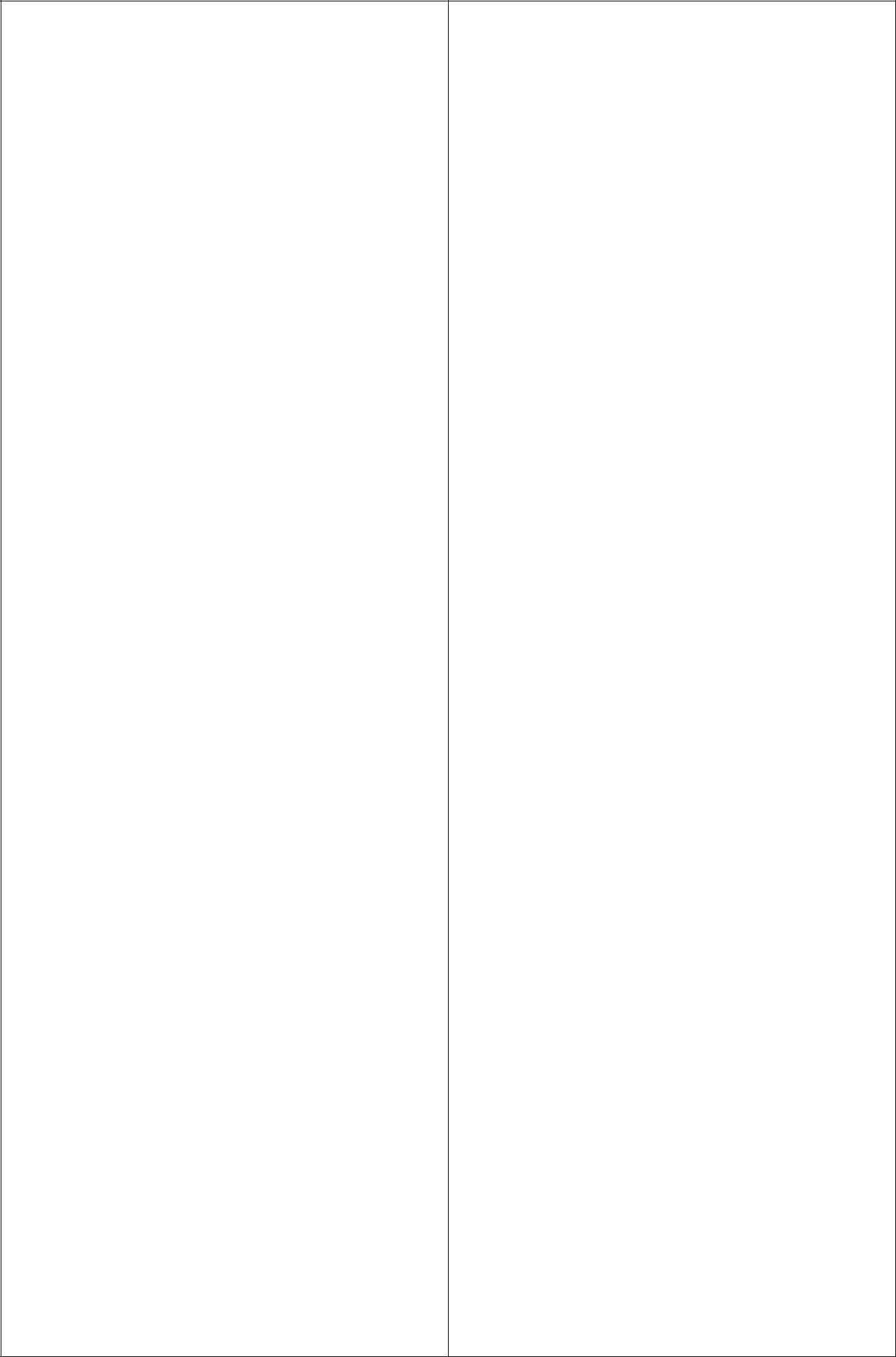 Единое окно доступа к образовательным ресурсам (window.edu.ru) Портал "ВСЕОБУЧ" (http://www.edu-all.ru) "Большая перемена" (newseducation.ru)Внешкольник.РФ (http://dop-obrazovanie.com)Интеллектуально- творческий потенциал России (http://future4you.ru)Центр развития творчества детей июношества (http://mosoblcenter.ru) Единая коллекция цифровых образовательных ресурсов(http://school-collection.edu.ru) Дополнительное образование (http://dopedu.ru)Федеральный Центр информационно-образовательных ресурсов (http://fcior.edu.ru)Социальная сеть работников образования (http://nsportal.ru)«Воспитание детей» (http://doshvozrast.ru/index.htm)«Все для детей».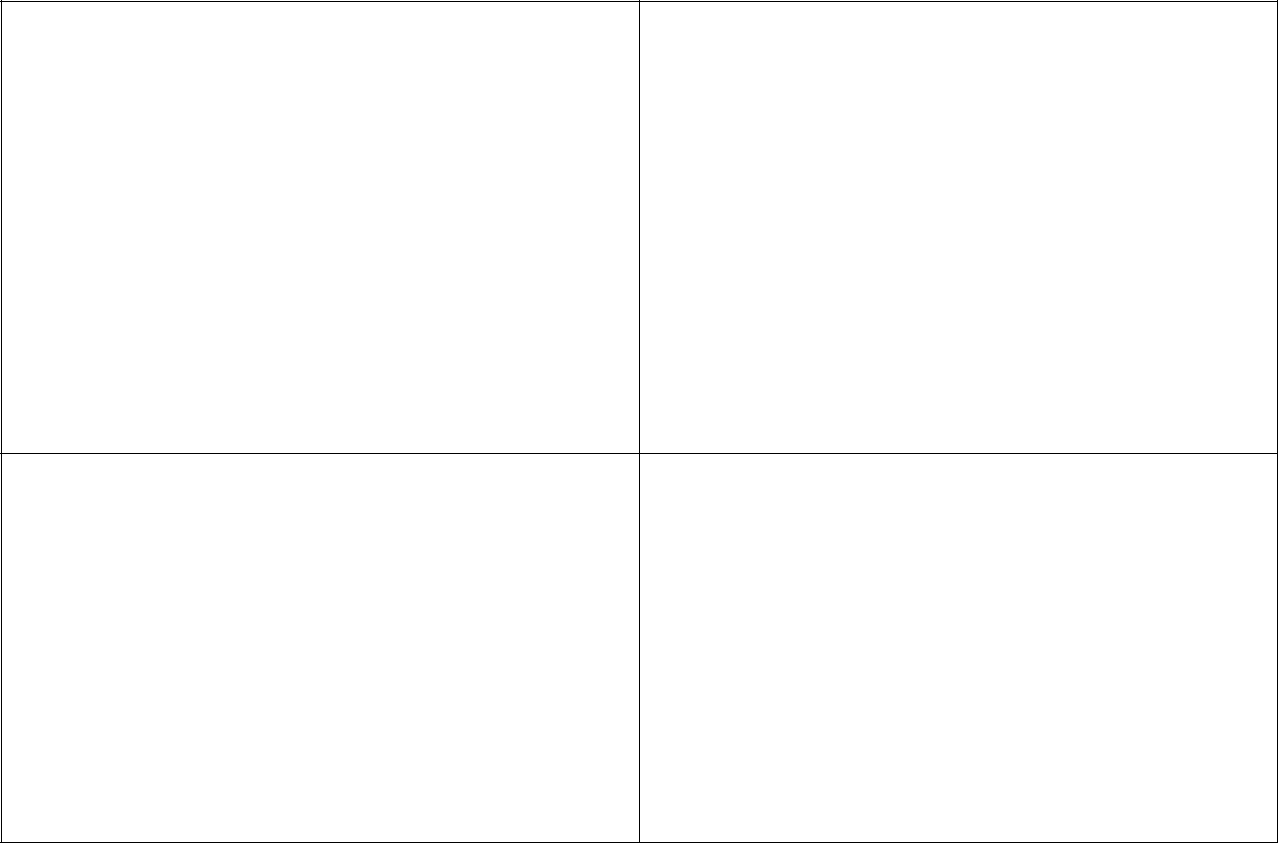 Электронные образовательные"Российскоересурсыобразование" Федеральный портал(http://www.edu.ru)"Российский общеобразовательныйпортал"(http://www.school.edu.ru)"Союз образовательных сайтов"(http://allbest.ru)ФИПИ - федеральный институтпедагогических измерений(http://www.fipi.ru)"Федеральное агентство пообразованию РФ"(http://www.ed.gov.ru)Официальный сайт Министерстваобразования и науки РоссийскойФедерации(http://xn--80abucjiibhv9a.xn--p1ai)Наличие специальных техническихНетсредств обучения коллективного ииндивидуального пользованияНаличие общежития и интернатаНетприспособленных для инвалидов илиц с ОВЗ